TORN EO DE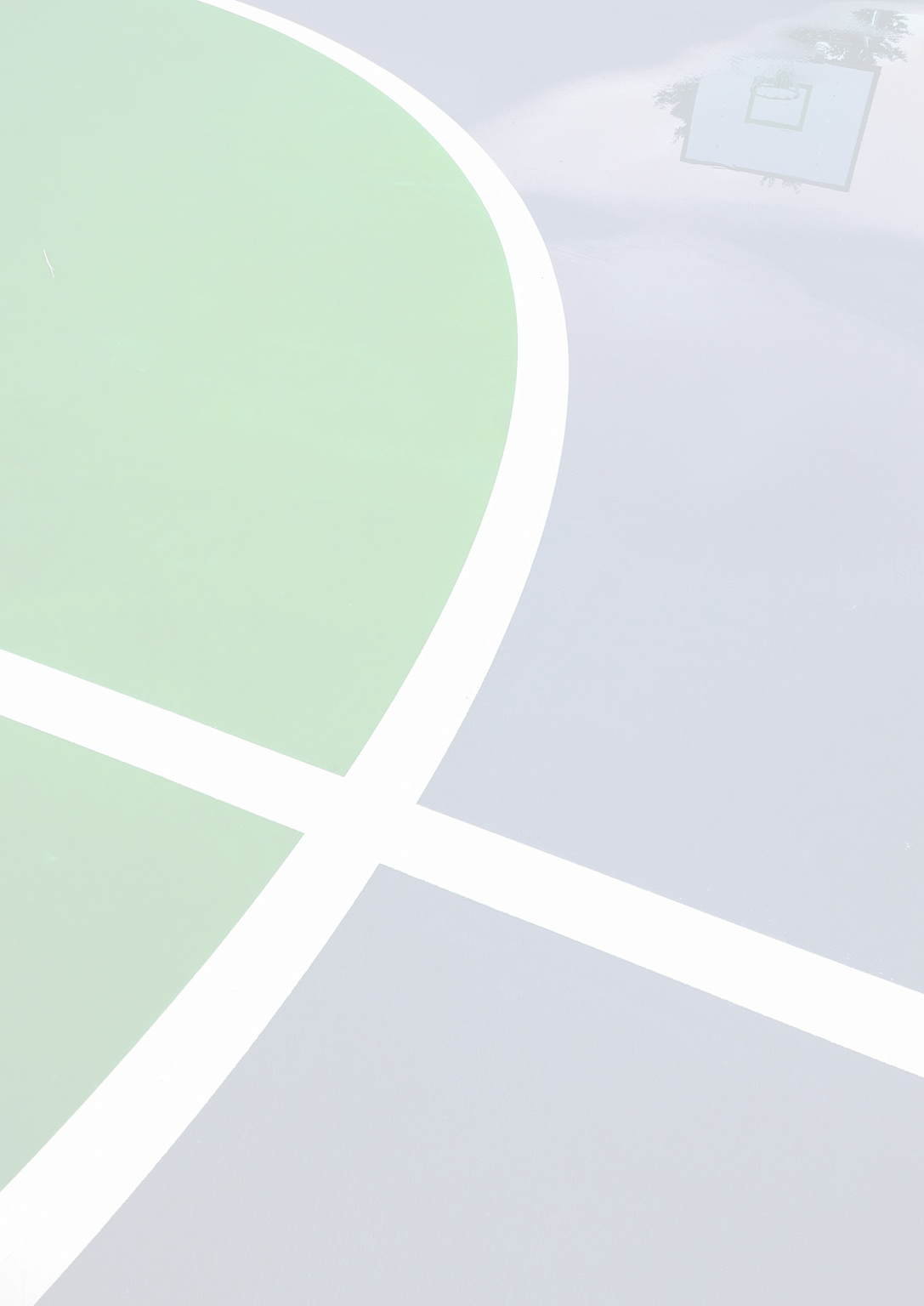 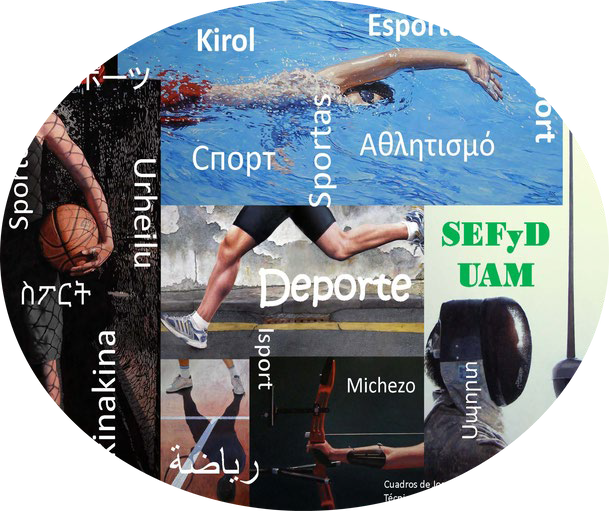 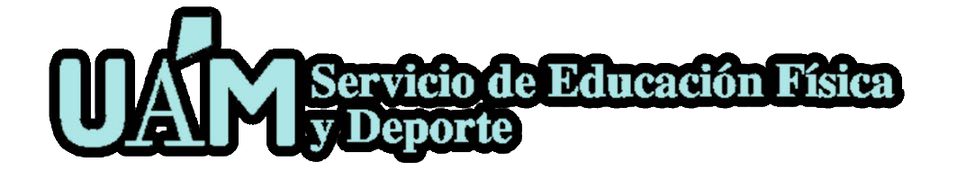 PRIMAVERA 2024FÚTBOL-SALA NOMBRE DEL EQUIPO:DELEGADO (NOMBRE APELLIDOS Y CORREO ELECTRÓNICO): SUBDELEGADO (NOMBRE APELLIDOS Y CORREO ELECTRÓNICO): NOMBRE Y APELLIDOSDNITELÉFONOFACULTAD Y ESTUDIOS